D7R3RBW/N1CHS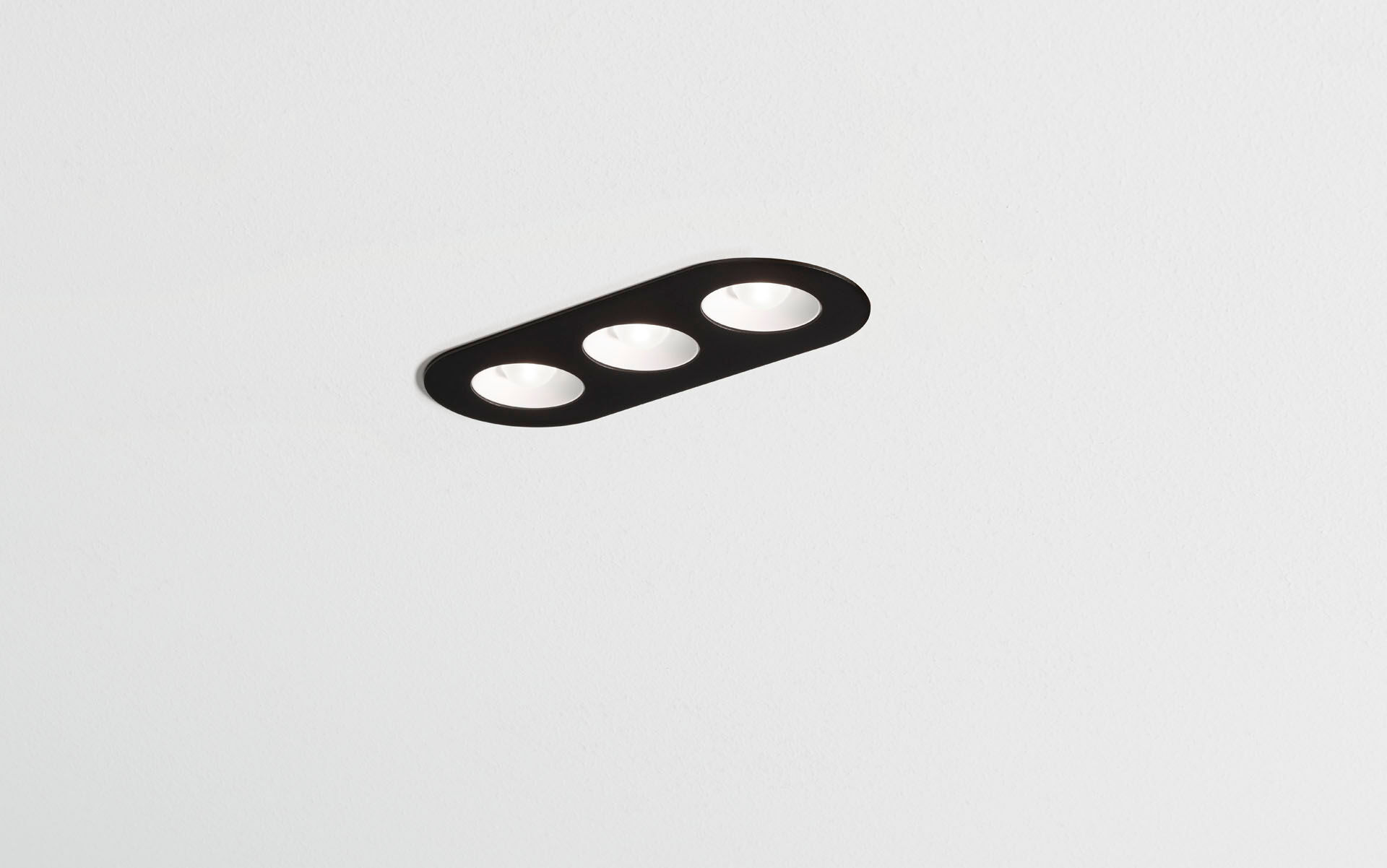 Lineares Downlight mit abgerundeten Enden, schwarzes Gehäuse.LED+LENS™ Optik, weisse cups, Polycarbonat, mittelbreit strahlend Lichtverteilung.3 Linsen eingelassen in kreisförmige Vertiefungen.Abmessungen: 235 mm x 95 mm x 40 mm.LED+LENS™, eine Kombination aus Hochleistungs-LEDs und einzelnen Linsen mit einer patentierten Oberflächenstruktur. Für eine angenehme Lichtwahrnehmung sind die Linsen in Vertiefungen eingelassen.Lichtstrom: 1100 lm, Spezifischer Lichtstrom: 96 lm/W.Anschlussleistung: 11.5 W, nicht dimmbar.Frequenz: 50-60Hz AC.Spannung: 220-240V.Schutzklasse: Klasse II.LED mit überlegenem Wartungsfaktor; nach 50.000 Brennstunden behält die Leuchte 94% ihres ursprünglichen Lichtstroms.Lichtfarbe: 4000 K, Farbwiedergabe ra: 80.Standard-Farbabweichung: 3 SDCM.LED+LENS™ für eine blendfreie Lichtverteilung mit UGR <= 19 und einer Leuchtdichte @ 65° 3000 Cd/m² cd/m² entsprechend der Norm EN 12464-1 für hohe visuelle Anforderungen, z.B. Bildschirme.Fotobiologische Sicherheit IEC/TR 62778: RG1.RAL9005 - tiefschwarz (Strukturlack).IP-Schutzart: IP20.Glühdrahttest: 850°C.5 Jahre Garantie auf Leuchte und Treiber.Zertifikate: CE, ENEC.Leuchte mit halogenfreiem Kabel.Die Leuchte wurde nach der Norm EN 60598-1 in einem nach ISO 9001 und ISO 14001 zertifizierten Unternehmen entwickelt und produziert.